Nazwisko i imię ......................................................................................................... Klasa .............................Zadanie 1Uporządkuj podane poniżej jednostki czasu od najkrótszej do  najdłuższej.1. .................................................................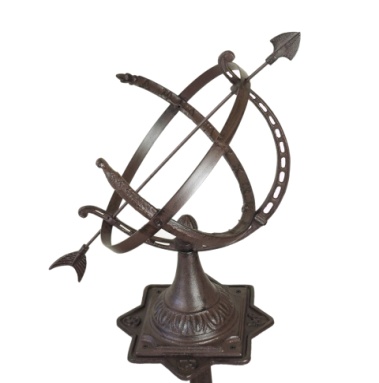 2. .................................................................3. .................................................................4. .................................................................5. .................................................................6. ................................................................. Zadanie 2Określ, który to wiek.Zadanie 3Przyporządkuj podane daty do okresu  przed naszą erą i naszej ery. Wpisz je do tabeli w porządku chronologicznym. Zadanie 4Do dat dopisz odpowiednie określenia: „koniec wieku”, „początek wieku”, „pierwsza połowa wieku”, „druga połowa wieku:.Zadanie 5Uporządkuj we właściwej kolejności wydarzenia historyczne, wpisując w kwadraty cyfry od 1 do 6. Zadanie 6Uzupełnij tabelę, wpisując w odpowiednie miejsca następujące epoki: starożytna, średniowiecze, nowożytna, czasy najnowsze. Zadanie 7Uzupełnij schemat.HISTORIAto ..........................................................................................................................................................................Naukowcy, którzy badają historię to ...................................................................................................................W ustalaniu faktów historycznych dotyczących najdawniejszych czasów pomagają im................................................................................................................................źródła pisane                           źródła materialneZadanie 8Dokończ zdania.1. Źródłem historycznym nazywamy ................................................................................................................................................................................................................................................................................................2. Historia jest nauką o ......................................................................................................................................................................................................................................................................................................................Zadanie 9Przeczytaj poniższy tekst i dokończ podane zdania. Z zachowanych źrodeł wynika, że pismo rozumiane jako system znaków służących do zapisywania słów i myśli wprowadzili Sumerowie. Historia pisma jest długa i skomplikowana. 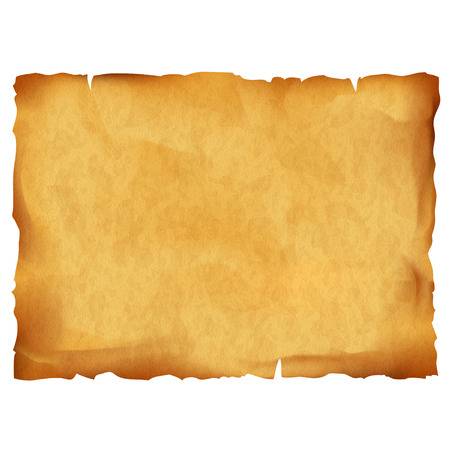 Najpierw opracowano znaki, przedstawiające całe przedmioty lub ich części, które pisano na glinianych tabliczkach. Rysowanie skomplikowanych obrazków na takich tabliczkach było jednak trudne, dlatego pisarz, zaopatrzony w trzcinowy rylec, wyciskał na niej proste znaki. Ostro zakończony rylec pozostawiał w mokrej glinie ślady w kształcie klinów, dlatego ten rodzaj pisma nazywamy klinowym. Egipcjanie natomiast opracowali kilka rodzajów pisma, z których najbardziej znane są hieroglify, stosowane najczęściej do zapisywania tekstów o charakterze uroczystym. Pokrywano nimi ściany świątyń i piramid. Twórcami alfabetu byli już Fenicjanie. Początkowo był to zbiór 22 znaków, jednak z czasem inne ludy ulepszyły fenicki wynalazek, przystosowując go do potrzeb swoich języków. Alfabet składający się z 24 liter zawdzięczamy Grekom, od których przejęli go mówiący Rzymianie. a) Pierwsze pismo wprowadzili ................................................., używający do rysowania ............................, którymi pisali na ............................. tabliczkach.b) Hieroglify opracowali .........................................., którzy pokrywali nimi .................................................... i ............................................... .c) Fenicjanie uważali się za twórców ........................................, który składał się z .............. znaków. Zadanie 10Podkreśl błędne zdanie. a) Historyk zajmuje się badaniem dziejów ludzkości. b) Źródłem historycznym nazywamy wszelkie ślady pozostałe po działalności człowieka w przeszłości.c) Do źródeł pisanych zaliczamy hieroglify, pismo alfabetyczne, monety, broń, pismo klinowe. d) Pergamin wytwarzano ze specjalnie wyprawianej skóry młodych koźląt i owiec. Zadanie 11Rozwiąż krzyżówkę. Następnie napisz, co oznacza otrzymane hasło. tydzień, rok, miesiąc, wiek, doba, tysiąclecie476 r. p.n.e. - ................................146 r. p.n.e. - ................................73 r. p.n.e. - ..................................966 r. - .........................................1001 r. - ........................................1320 r. - ........................................1683 r. - .......................................2007 r. - ........................................44 r. p.n.e., 12 r., 2700 r. p.n.e., 1918 r., 490 r. p.n.e., 1410 r. Okres przed naszą erąOkres naszej ery....................................................................................................................................................................................................................................................................................................................................................................................................................................................................................................................................................................................................................................................................a) 1444 r. to .......................................................c) 1863 r. to ........................................................b) 1001 r. to .......................................................d) 1999 r. to ....................................................................bitwa Polski zakonem krzyżackim pod Grunwaldem - 1410 r. ............bitwa Greków z Persami pod Termopilami - 480 r. p.n.e.............koronacja Bolesława Chrobrego na króla Polski - 1025 r. ............pokój toruński zawarty między Polską a zakonem krzyżackim - 1466 r. ............pierwsze igrzyska olimpijskie - 776 r. p.n.e.............chrzest Polski - 966 r. WydarzenieRokEpokaKoronacja Władysława Łokietka na króla Polski.1320.................................................................Zburzenie Kartaginy przez Rzymian.146 p.n.e..................................................................Operacja Pustynna Burza.1991.................................................................Bitwa pod Wiedniem.1683.................................................................- ..................................................................- ........................................................................- ..................................................................- ........................................................................- ..................................................................- ........................................................................Hasło: .......................................................................................................................................................................................1. Okres obejmujący sto lat. 2. Przyrząd do mierzenia czasu, w którym przesypuje się piasek.3. Nauka zajmująca się mierzeniem czasu. 4. Najmniejsza jednostka czasu zegarowego. 5. Spis dni całego roku z podziałem na tygodnie i miesiące. 